This policy has been drawn up to ensure that the college laboratories are checked at the completion of classes each day. Each laboratory will be checked by a member of staff who has not been using it prior to the end of studies that day. The check lists are shown in appendix 1 and 2 (attached).  A schedule will be drawn up at the start of each new term and will show the person(s) responsible.  Next review: August 2020. Physics Laboratory – Check List  Could the person shown below please ensure please check the following and sign the form. Name:						Date:			Time: Please pass to the Principal daily upon completion  Chemistry Laboratory – Check List Could the person shown below please ensure please check the following and sign the form. Name:						Date:			Time: Please pass to the Principal daily upon completion. ST ANDREW’S COLLEGE POLICY DOCUMENTST ANDREW’S COLLEGE POLICY DOCUMENTIssue No.: 01Document Number: STAN: 0032010Issue Date:  25th February 2014Originator: Hanna ClaydonVersion: 09Responsibility: Hanna ClaydonReason for version change: Review & UpdateDated: 31st August 2019Authorised by: Wayne Marshall Date: 31st August 2019Signature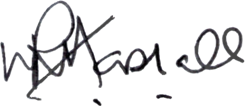 Items to be checked Comments Y or N 1 All gas taps are off 2 Radioactive cupboard is locked 3 All electrical appliances are switched off at the socket 4 No water is left running 5 Any equipment is put back in its correct place 6 Benches are left clear ready for the next day 7 Windows are closed and locked 8 The lights are off and doors locked in the lab and prep room Items to be checked Comments Y or N 1 All gas taps are switched off 2 The fume cupboard is switched off 3 All electrical appliances are switched off at the socket 4 No water is left running 5 Any flammables or highly hazardous reagents are suitably sealed/stopped and are placed in the prep room or fume cupboard 6 The toxic cupboard under the fume cupboard is locked 7 The fan behind the teachers seat is switched on permanently 6 Benches are left clear ready for the next day 7 Windows are closed and locked 8 The lights are off and doors locked in the lab and prep room 